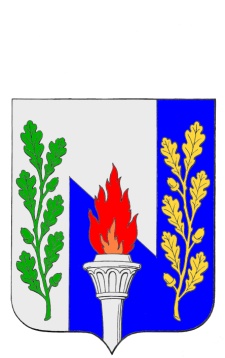 Тульская областьмуниципальное образование рабочий поселок ПервомайскийЩёкинского районаСОБРАНИЕ ДЕПУТАТОВ РЕШЕНИЕот       ноября 2017 года                                                                № _____Об утверждении Местных нормативовградостроительного проектирования муниципального образования рабочий поселок Первомайский Щекинского района Тульской областиВ соответствии с Градостроительным кодексом Российской Федерации,  Федеральным законом от 06.10.2003 №131-ФЗ «Об общих принципах организации местного самоуправления в Российской Федерации», Законом Тульской области от 29.12.2006 № 785-ЗТО «О градостроительной деятельности в Тульской области», решением Собрания депутатов муниципального образования рабочий поселок Первомайский Щекинского района от 05.09.2017 № 49-187 «Об утверждении Положения о порядке подготовки и утверждения местных нормативов градостроительного проектирования муниципального образования рабочий поселок Первомайский Щекинского района и внесения в них изменений», на основании Устава муниципального образования рабочий поселок Первомайский Щекинского района, Собрание депутатов муниципального образования рабочий поселок Первомайский Щекинского района РЕШИЛО:1. Утвердить Местные нормативы градостроительного проектирования муниципального образования рабочий поселок Первомайский Щекинского района Тульской области (Приложение).2. Контроль за исполнением решения возложить на главу администрации муниципального образования рабочий поселок Первомайский Щекинского района (И.И.Шепелёва).3. Опубликовать настоящее решение в информационном бюллетене «Первомайские вести» и разместить на официальном сайте муниципального образования рабочий поселок Первомайский Щекинского района.4. Решение вступает в силу со дня его официального опубликования.Глава муниципального образованиярабочий поселок ПервомайскийЩекинского района                                                                   А.С.ГамбургПриложениек решению Собрания депутатов МО р.п.ПервомайскийЩекинского районаот     ноября 2017 года № ____МЕСТНЫЕ НОРМАТИВЫградостроительного проектирования муниципального образования рабочий поселок Первомайский Щекинского района Тульской областиВведениеНастоящие местные нормативы градостроительного проектирования муниципального образования рабочий поселок Первомайский Щекинского района Тульской области (далее – местные нормативы градостроительного проектирования, местные нормативы) разработаны в целях реализации полномочий органов местного самоуправления муниципального образования рабочий поселок Первомайский Щекинского района в сфере градостроительной деятельности.Местные нормативы градостроительного проектирования разработаны в соответствии с законодательством Российской Федерации и Тульской области. При установлении предельных значений расчетных показателей в местных нормативах использованы региональные нормативы градостроительного проектирования Тульской области, утвержденные постановлением Правительства Тульской области от 03.09.2012 №492 (в редакции постановлений Правительства Тульской области от 24.07.2013 №377, от 24.01.2017 № 21). Расчетные показатели минимально допустимого уровня обеспеченности населения объектами местного значения городского поселения, установленные местными нормативами, не могут быть ниже предельных значений, устанавливаемых региональными нормативами, расчетные показатели максимально допустимого уровня территориальной доступности таких объектов для населения не могут превышать предельных значений, устанавливаемых региональными нормативами. Порядок подготовки, утверждения и внесения изменений в местные нормативы установлен решением Собрания депутатов муниципального образования рабочий поселок Первомайский Щекинского района от 05.09.2017 №49-187 «Об утверждении Положения о порядке подготовки и утверждения местных нормативов градостроительного проектирования муниципального образования рабочий поселок Первомайский Щекинского района и внесения в них изменений». Принятые понятия и термины приведены в Приложении №1.Перечень нормативных правовых актов, использованных при разработке местных нормативов, приведен в Приложении №2.Часть 1.Основная часть – расчетные показатели минимально допустимого уровня обеспеченности населения муниципального образования рабочий поселок Первомайский Щекинского района объектами местного значения и расчетные показатели максимально допустимого уровня территориальной доступности таких объектов для населения1.1. Объекты в области электро-, тепло-, газо- и водоснабжения населения, водоотведения. 1.1.1. К объектам в области в области электро-, тепло-, газо- и водоснабжения населения, водоотведения, относятся объекты, необходимые для организации в границах поселения электро-, тепло-, газо- и водоснабжения населения, водоотведения, снабжения населения топливом в пределах полномочий, установленных законодательством Российской Федерации.1.1.2. Расчетные показатели объектов электроснабжения приведены в таблице 1.1.1, максимально допустимый уровень территориальной доступности объектов не нормируется.Таблица 1.1.1.Примечания:1. Для определения в целях градостроительного проектирования минимально допустимого уровня обеспеченности объектами, следует использовать норму минимальной обеспеченности населения (территории) соответствующим ресурсом и характеристики планируемых к размещению объектов;2. Нормы электропотребления и использования максимума электрической нагрузки следует использовать в целях градостроительного проектирования в качестве укрупнённых показателей электропотребления;3. Расчёт электрических нагрузок для разных типов застройки следует производить в соответствии с нормами СП 31-110-2003.4. Расчетные показатели энергоснабжения в виде норматива потребления электрической энергии в жилых помещениях установлены приказом Министерства строительства и жилищно-коммунального хозяйства Тульской области от 16 мая 2013 года № 46 «Об установлении нормативов потребления коммунальной услуги по электроснабжению для граждан, проживающих в многоквартирных домах и жилых домах, при использовании земельного участка и надворных построек на территории Тульской области».1.1.2. Расчетные показатели объектов газоснабжения приведены в таблице 1.1.2, максимально допустимый уровень территориальной доступности объектов не нормируется.Таблица 1.1.2.Примечания:1. Для определения в целях градостроительного проектирования минимально допустимого уровня обеспеченности объектами следует использовать норму минимальной обеспеченности населения соответствующим ресурсом и характеристики планируемых к размещению объектов.2. Нормы расхода природного газа следует использовать в целях градостроительного проектирования в качестве укрупненных показателей расхода (потребления) газа.3. Удельные показатели максимальной тепловой нагрузки, расхода газа для различных потребителей следует принимать по нормам СП 124.13330.2012 «Тепловые сети», СП 42-101-2003 «Общие положения по проектированию и строительству газораспределительных систем из металлических и полиэтиленовых труб».4. Расчетные показатели объектов газоснабжения в виде норматива потребления жителями природного газа и сжиженного углеводородного газа установлены приказом Министерства строительства и жилищно-коммунального хозяйства Тульской области от 29 октября 2012 года № 67 «Об установлении нормативов потребления коммунальной услуги по газоснабжению для граждан, проживающих в многоквартирных домах и жилых домах на территории Тульской области, при отсутствии приборов учета».1.1.3. Расчетные показатели объектов теплоснабжения – расчетные тепловые нагрузки при проектировании тепловых сетей определяются по данным конкретных проектов нового строительства, а существующей – по фактическим тепловым нагрузкам. При отсутствии таких данных допускается руководствоваться таблицей 1.1.3., Максимально допустимый уровень территориальной доступности объектов не нормируется.Таблица 1.1.3.1.1.4. Расчетные показатели объектов водоснабжения – удельные среднесуточные (за год) нормы водопотребления на хозяйственно-питьевые нужды населения следует принимать в соответствии с таблицей 1.1.4. Максимально допустимый уровень территориальной доступности объектов не нормируется.Таблица 1.1.4.Примечания1. Удельное водопотребление включает расходы воды на хозяйственно-питьевые и бытовые нужды в общественных зданиях (по классификации, принятой в СП 44.13330.2011). 2. Для микрорайонов, застроенных зданиями с централизованным горячим водоснабжением, следует принимать непосредственный отбор горячей воды из тепловой сети в среднем за сутки 40% общего расхода воды на хозяйственно-питьевые нужды и в час максимального водозабора – 55% этого расхода. При смешанной застройке следует исходить из численности населения, проживающего в указанных зданиях.3. Конкретное значение нормы удельного хозяйственно-питьевого водопотребления принимается на основании постановлений органов местной власти.4. Расходы воды на производственные нужды промышленных и сельскохозяйственных предприятий должны определяться на основании технологических данных.5. Расходы воды на поливку в населенных пунктах и на территории промышленных предприятий должны приниматься по таблице 3 СП 31.13330.2012.1.1.5.Расчетный показатель объектов водоотведения – показатель удельного водоотведения, л/сут. на 1 чел. принимается равным удельному среднесуточному водопотреблению без учета расхода воды на полив территории и зеленых насаждений. Максимально допустимый уровень территориальной доступности объектов водоотведения не нормируется.1.1.6. Размеры  земельных участков объектов водоотведения в зависимости от производительности приведены в таблице 1.1.5. Максимально допустимый уровень территориальной доступности объектов водоотведения не нормируется.Таблица 1.1.5.1.2. Объекты в области автомобильных дорог местного значения.1.2.1. К объектам в области автомобильных дорог местного значения, относятся автомобильные дороги местного значения в границах населенных пунктов поселения и парковки (парковочные места).1.2.2. Параметры улиц и дорог в городском населенном пункте принимаются в соответствии с таблицей 8 СП 42.13330.2011.1.2.3. Парковочные места и места для хранения автомобилей жителей в зонах застройки индивидуальными жилыми домами располагаются в границах земельных участков индивидуальных жилых домов, в зонах застройки многоквартирными домами на открытых оборудованных стоянках и в гаражах. Общая обеспеченность местами для постоянного хранения автомобилей должна быть не менее 90% расчетного числа индивидуальных легковых автомобилей. Расстояние от мест постоянного хранения индивидуального автотранспорта до жилой многоквартирной застройки не более  800 м. Расчетный уровень автомобилизации 300 автомобилей на 1000 жителей.1.2.4. Минимальная обеспеченность местами парковки для объектов обслуживания населения приведена в таблице 1.2.1.Таблица 1.2.1.1.2.5. Размер земельных участков гаражей и наземных парковок легковых автомобилей следует принимать из расчета на одно машино-место в гараже 30 м2, на одно парковочное место 22, 5 м2.1.3.Объекты, необходимые для организации проведения официальных физкультурно-оздоровительных и спортивных мероприятий поселения.1.3.1. Расчетные показатели объектов физической культуры и массового спорта, необходимых для организации проведения официальных физкультурно-оздоровительных и спортивных мероприятий поселения, приведены в таблице 2.5.1.Таблица 1.3.1.Примечание: Физкультурно-спортивные сооружения сети общего пользования рекомендуется объединять со спортивными объектами школ, учреждений отдыха и культуры.1.4. Объекты культуры и досуга.1.4.1. К объектам культуры и досуга относятся библиотеки, дома культуры, кинотеатры; музеи, организации досуга, культуры, иные объекты культуры и досуга, находящиеся в собственности муниципального образования; объекты культурного наследия местного значения.1.4.2. Расчетные показатели объектов культуры и досуга приведены в таблице 1.4.1.Таблица 1.4.1Примечание. Для организации точки доступа к полнотекстовым информационным ресурсам в библиотеке оборудуется место с выходом в сеть Интернет и предоставлением доступа к оцифрованным полнотекстовым информационным ресурсам, на право пользования которыми библиотека заключает договоры (соглашения) с собственниками этих ресурсов.К полнотекстовым информационным ресурсам, доступ к которым библиотека получает бесплатно, относятся:- фонды Национальной электронной библиотеки (НЭБ), которая объединяет фонды публичных библиотек России федерального, регионального, муниципального уровня, библиотек научных и образовательных учреждений, а также правообладателей. НЭБ включает: каталог всех хранящихся в фондах российских библиотек изданий; централизованный, ежедневно пополняемый архив оцифрованных изданий, как открытого доступа, так и ограниченных авторским правом;- фонды Президентской библиотеки.1.4.2. Расчетные показатели обеспеченности и доступности объектов культурного наследия местного значения не нормируются.1.5. Места захоронения. 1.5.1. Расчетные показатели мест захоронения, приведены в таблице 1.9.1.Таблица 1.9.1Примечания:Размер земельного участка для кладбища не может превышать 40 га.1.6. Объекты конфессионального значения. 1.6.1. Объекты конфессионального значения, в частности приходские храмы, рекомендуется проектировать и размещать в соответствии с СП 31-103-99 «Здания, сооружения и комплексы православных храмов».1.7. Объекты, необходимые для обеспечения первичных мер пожарной безопасности в границах населенных пунктов поселения, для предупреждения и ликвидации последствий чрезвычайных ситуаций в границах поселения, а также для организации и осуществления мероприятий по территориальной обороне и гражданской обороне, защите населения и территории поселения от чрезвычайных ситуаций природного и техногенного характера.1.7.1. Регламентация состава, содержания, правил размещения и использования объектов пожарной безопасности, территориальной обороны и гражданской обороны, охраны общественного порядка, обеспечения безопасности людей на водных объектах, защиты населения и территории поселения от чрезвычайных ситуаций природного и техногенного характера относится к компетенции федеральных органов власти, поэтому обеспеченность и доступности для населения таких объектов в местных нормативов не нормируется. 1.8. Объекты, необходимые для предоставления транспортных услуг населению, организации транспортного обслуживания населения в границах поселения.1.8.1. Расчетные показатели обеспеченности и доступности объектов, необходимые для предоставления транспортных услуг населению, организации транспортного обслуживания населения в границах поселения, не нормируются.1.9. Объекты, необходимые для обеспечения населения поселения услугами общественного питания, торговли и бытового обслуживания. 1.9.1. Расчетные показатели объектов, необходимых для обеспечения населения поселений услугами общественного питания, торговли и бытового обслуживания, приведены в таблице 1.13.1.Таблица 1.9.1* - удельная норма обеспеченности жителей площадью торговых объектов для МО Щекинский район, включая МО р.п. Первомайский.1.10.Объекты материально‐технического обеспечения деятельности органов местного самоуправления муниципального образования.1.10.1. Расчетные показатели объектов материально‐технического обеспечения деятельности органов местного самоуправления муниципального образования приведены в таблице 1.10.1.Таблица 1.10.11.11. Места массового отдыха населения.1.11.1. Расчетные показатели мест массового отдыха населения приведены в таблице 1.11.1. Таблица 1.11.11.12. Объекты благоустройства.1.12.1. Расчетные показатели объектов благоустройства, представленных озелененными территориями общего пользования, приведены в таблице 1.12.1. Таблица 1.12.11.12.2. Расчетные показатели благоустройства придомовой территории многоквартирного дома.Придомовая территория многоквартирного дома кроме части земельного участка, застроенного непосредственно домом, включает объекты (элементы), предназначенные для обслуживания, эксплуатации и благоустройства многоквартирного дома, в том числе: 1) подходы и подъезды к дому;2) стоянки для хранения индивидуального автомобильного транспорта (включая гостевые и приобъектные, если в доме есть встроенные и пристроенные нежилые помещения);3) территория зеленых насаждений с площадками для игр детей и отдыха взрослых, занятий физической культурой и спортом;4) хозяйственные (контейнерные) площадки для сбора мусора.Для расчета минимального размера элемента придомовой территории используется безразмерный показатель - минимальная удельная площадь элемента придомовой территории. Удельная площадь элемента придомовой территории определяется как отношение площади элемента придомовой территории в квадратных метрах, к общей площади квартир, встроенных и пристроенных помещений многоквартирного жилого дома в квадратных метрах. Показатели минимальной удельной площади придомовой территории и отдельных ее элементов для многоквартирных жилых домов различной этажности приведены в таблице 1.12.2.Таблица 1.12.2Примечания:1) для иных значений этажности жилых домов минимальная удельная площадь придомовой территории и ее элементов рассчитывается методом линейной интерполяции;2) применительно к встроенным и пристроенным нежилым помещениям  допускается перераспределять до 60 % удельной площади территории зеленых насаждений с площадками для игр детей и отдыха взрослых, занятий физической культурой и спортом в пользу удельной площади приобъектных стоянок, обслуживающих нежилые помещения;3) допускается устройство общей контейнерной площадки для сбора мусора, обслуживающей несколько домов на смежных земельных участках;4) при подготовке проектов межевания территории квартала допускается за счет пропорционального перераспределения части придомовых территорий жилых домов формирование отдельных земельных участков:- для общих внутриквартальных детских и спортивных площадок; - для внутриквартального озеленения; - для стоянок (в том числе многоэтажных и подземных) индивидуального автомобильного транспорта жителей многоквартирных домов квартала.1.13. Объекты, необходимые для сбора и транспортирования твердых коммунальных отходов1.13.1. Расчетное количество накапливающихся твердых коммунальных отходов следует принимать в соответствии с нормативами накопления, утвержденными органами местного самоуправления, при отсутствии утвержденных нормативов – допускается принимать по таблице 1.13.1.Таблица 1.13.1.1.13.2. Количество площадок для установки контейнеров в населенном пункте определяется исходя из численности населения, объёма образования отходов, и необходимого для населенного пункта числа контейнеров для сбора мусора. Размер площадок должен быть рассчитан на установку необходимого числа, но не более 5, контейнеров. Пешеходная доступность площадок не более 100 м. от жилого дома.Часть 2. Материалы по обоснованию расчетных показателей, содержащихся в основной части нормативов градостроительного проектирования2.1. Общие положения по обоснованию расчетных показателей.2.1.1. Местные нормативы градостроительного проектирования подготовлены в соответствии со ст. 8, 24, 29.1, 29.2, 29.4 Градостроительного кодекса Российской Федерации от 29.12.2004 № 190-ФЗ (далее – Градостроительный кодекс), статьей 16 Федерального закона от 06.10.2003 № 131-ФЗ «Об общих принципах организации местного самоуправления в Российской Федерации», Уставом муниципального образования рабочий поселок Первомайский Щекинского района, решением Собрания депутатов муниципального образования рабочий поселок Первомайский Щекинского района от 05.09.2017 № 49-187 «Об утверждении Положения о порядке подготовки и утверждения местных нормативов градостроительного проектирования муниципального образования рабочий поселок Первомайский Щекинского района и внесения в них изменений».2.1.2. Местные нормативы градостроительного проектирования  разработаны в целях реализации полномочий органов местного самоуправления муниципального образования рабочий поселок Первомайский Щекинского района по решению вопросов местного значения городского поселения.2.1.3. Местные нормативы градостроительного проектирования призваны обеспечить согласованность планов и программ комплексного социально-экономического развития с градостроительным проектированием муниципального образования рабочий поселок Первомайский Щекинского района, определить зависимость между показателями социально-экономического развития территорий и показателями пространственного развития территорий.2.1.4. Местные нормативы градостроительного проектирования устанавливают совокупность расчетных показателей минимально допустимого уровня обеспеченности населения объектами местного значения городского поселения, объектами благоустройства территории, иными объектами местного значения городского поселения и расчетных показателей максимально допустимого уровня территориальной доступности таких объектов населения городского поселения.2.1.5. Подготовка местных нормативов градостроительного проектирования осуществлена с учетом: социально-демографического состава и плотности населения на территории городского поселения; планов и программ комплексного социально-экономического развития городского поселения; сведений об уровне автомобилизации, предложений органов местного самоуправления, заинтересованных организаций и лиц.2.2. Нормативная база.2.2.1. Местные нормативы градостроительного проектирования подготовлены с учетом требований нормативных, в том числе нормативных технических документов: 1) Федеральные законы и иные нормативные акты Российской Федерации; 2) Законы Тульской области;3) своды правил по проектированию и строительству (СП); 4) санитарные правила и нормы (СанПиН). 2.2.2. Перечень документов, использованных при разработке местных нормативов, приведен в Приложение №2.2.3. Обоснование состава объектов местного значения, для которых устанавливаются расчетные показатели. 2.3.1. В соответствии с Градостроительным кодексом местные нормативы градостроительного проектирования городского поселения устанавливают совокупность:- расчетных показателей минимально допустимого уровня обеспеченности населения объектами местного значения городского поселения, отнесенными к таковым градостроительным законодательством Российской Федерации, иными объектами местного значения городского поселения;- расчетных показателей максимально допустимого уровня территориальной доступности таких объектов для населения городского поселения.В число объектов местного значения поселения, отнесенных к таковым градостроительным законодательством Российской Федерации, входят объекты, отображаемые на карте генерального плана поселения и относящиеся к областям:а) электро-, тепло-, газо- и водоснабжение населения, водоотведение;б) автомобильные дороги местного значения;в) физическая культура и массовый спорт, образование, здравоохранение,г) иные области в связи с решением вопросов местного значения поселения.В число объектов, относящихся к иным областям, в связи с решением вопросов местного значения городского поселения входят объекты, размещение которых на территории городского поселения необходимо для решения вопросов местного значения городского поселения, круг которых определен законодательством об общих принципах организации местного самоуправления в Российской Федерации. 2.3.2. Виды объектов местного значения поселения, подлежащие отображению на карте генерального плана поселения, установлены в ст. 16-1 Закона Тульской области от 29.12.2006 № 758-ЗТО «О градостроительной деятельности на территории Тульской области» с изменениями на 29.05.2017.2.3.3. Виды объектов местного значения поселения, подлежащие отображению на карте генерального плана поселения: 1) в области электро-, тепло-, газо- и водоснабжения населения, водоотведения - объекты, необходимые для организации в границах поселения электро-, тепло-, газо- и водоснабжения населения, водоотведения, снабжения населения топливом в пределах полномочий, установленных законодательством Российской Федерации;2) в области автомобильных дорог местного значения - автомобильные дороги местного значения в границах населенных пунктов поселения;3) в иных областях в связи с решением вопросов местного значения поселения:а) объекты, необходимые для предупреждения и ликвидации последствий чрезвычайных ситуаций в границах поселения, а также для организации и осуществления мероприятий по территориальной обороне и гражданской обороне, защите населения и территории поселения от чрезвычайных ситуаций природного и техногенного характера;б) объекты, в которых размещаются библиотеки поселения;в) объекты, необходимые для осуществления мероприятий по обеспечению безопасности людей на водных объектах, охране их жизни и здоровья;г) места захоронения;д) объекты конфессионального значения;е) объекты, необходимые для организации проведения официальных физкультурно-оздоровительных и спортивных мероприятий поселения;ж) объекты, необходимые для обеспечения первичных мер пожарной безопасности в границах населенных пунктов поселения;з) объекты, территории, необходимые для осуществления органами местного самоуправления поселения полномочий по вопросам местного значения и оказывающие существенное влияние на социально-экономическое развитие поселения, не указанные в настоящей статье.2.3.4. Объекты местного значения являются материальной базой при решении вопросов местного значения, отнесенных к полномочиям органов местного самоуправления. Круг вопросов местного значения городского поселения установлен  Федеральным законом от 06 октября 2003 года № 131-ФЗ «Об общих принципах организации местного самоуправления в Российской Федерации». Утверждение местных нормативов градостроительного проектирования городского поселения относится к полномочиям органов местного самоуправления городского поселения.2.3.5. Вопросы местного значения МО р.п. Первомайский перечислены в ст. 7 Устава муниципального образования рабочий поселок Первомайский Щекинского района. 2.3.6. С учетом изложенного приведенный в п. 3.3.3 перечень видов объектов местного значения принят в качестве базового, в отношении которого осуществлялась подготовка местных нормативов МО р.п. Первомайский Щекинского района.2.4. Обоснование расчетных показателей.2.4.1. Обоснованная подготовка расчетных показателей базируется на: 1) применении и соблюдении требований и норм, связанных с градостроительной деятельностью, содержащихся: - в нормативных правовых актах Российской Федерации;- в нормативных правовых актах Тульской области; - в муниципальных правовых актах МО р.п. Первомайский Щекинского района;- в национальных стандартах и сводах правил; 2) соблюдении: - технических регламентов; - региональных нормативов градостроительного проектирования Тульской области;3) учете показателей и данных, содержащихся: - в планах и программах комплексного социально-экономического развития МО р.п.  Первомайский Щекинского района, при реализации которых осуществляется создание объектов местного значения поселения; - в официальных статистических отчетах, содержащих сведения о состоянии экономики и социальной сферы, социально-демографическом составе и плотности населения на территории МО р.п. Первомайский Щекинского района;- в документах территориального планирования Российской Федерации и Тульской области;- в  документах территориального планирования МО р.п. Первомайский Щекинского района и материалах по их обоснованию;  - в  проектах планировки территории, предусматривающих размещение объектов местного значения городского поселения;- в  методических материалах в области градостроительной деятельности;4) корректном применении математических методов при расчете значений показателей местных нормативов. 2.4.2. В соответствии с ч. 2 ст. 29.2 Градостроительного кодекса региональные нормативы градостроительного проектирования могут устанавливать предельные значения расчетных показателей применительно не только к объектам регионального, но и местного значения, в том числе городского поселения. Региональные нормативы градостроительного проектирования Тульской области, утвержденные постановлением Правительства Тульской области от 18.09.2015 № 552 (далее–РНГП ТО, региональные нормативы), в своем составе содержат расчетные показатели, в том числе применительно к объектам местного значения муниципальных районов. 2.4.3. Согласно ст. 29.4 Градостроительного кодекса расчетные показатели минимально допустимого уровня обеспеченности населения объектами местного значения поселения, установленные местными нормативами, не могут быть ниже предельных значений, устанавливаемых региональными нормативами градостроительного проектирования, а расчетные показатели максимально допустимого уровня территориальной доступности таких объектов для населения поселения не могут превышать этих предельных значений, устанавливаемых региональными нормативами градостроительного проектирования. Таким образом, предельные значения показателей региональных нормативов задают рамочные ограничения для предельных показателей местных нормативов по отношению к объектам местного значения МОр.п. Первомайский Щекинского района. Поэтому предельные значения показателей региональных нормативов могут быть приняты за основу при подготовке аналогичных показателей местных нормативов.2.4.4. При размещении объектов местного значения для обслуживания населения городского поселения должны предусматриваться уровни обслуживания объектами, в том числе повседневного, периодического и эпизодического обслуживания. Уровни обслуживания предопределяют территориальную доступность. 2.4.5. Положения по обоснованию расчетных показателей с привязкой к номерам пунктов основной части местных нормативов, содержащих эти показатели, приведены в таблице 2.4.1. Положения по обоснованию включают описание расчетных показателей по объектам местного значения и ссылки на нормы использованных документов для установления их предельных значений. Таблица 2.4.1.  Часть 3. Правила и область применения расчетных показателей, содержащихся в основной части нормативов градостроительного проектирования3.1. Область применения расчетных показателей местных нормативов.3.1.1. Действие расчетных показателей местных нормативов градостроительного проектирования распространяется на всю территорию МО р.п. Первомайский Щекинского района.3.1.2. Местные нормативы являются обязательными для органов местного самоуправления МО р.п. Первомайский при осуществлении полномочий в области градостроительной деятельности по подготовке и утверждению:1) генерального плана МО р.п. Первомайский Щекинского района, изменений в генеральный план;2) документации по планировке территории (проектов планировки территории, проектов межевания территории), предусматривающей размещение объектов местного значения городского поселения;3) условий аукционов на право заключения договоров аренды земельных участков для комплексного освоения в целях жилищного строительства (в пределах своей компетенции);4) условий аукционов на право заключить договор о развитии застроенной территории;5) программ комплексного развития систем коммунальной, социальной и транспортной инфраструктур МО р.п. Первомайский Щекинского района.Местные нормативы являются обязательными для победителей аукционов:1) на право заключения договоров аренды земельных участков для комплексного освоения в целях жилищного строительства (в случае наличия соответствующих требований в условиях аукциона);2) на право заключения договоров о развитии застроенной территории (в случае наличия соответствующих требований в условиях аукциона и договорах о развитии застроенных территорий).Местные нормативы являются обязательными для разработчиков проектов генерального плана МО р.п. Первомайский Щекинского района, внесения в него изменений, документации по планировке территории.3.1.3. Расчетные показатели местных нормативов могут применяться для установления расчетных показателей минимально допустимого уровня обеспеченности территории объектами коммунальной, транспортной, социальной инфраструктур и расчетные показатели максимально допустимого уровня территориальной доступности указанных объектов для населения, используемых:- в градостроительных регламентах, если в границах территориальной зоны предусматривается осуществление деятельности по комплексному и устойчивому развитию территории;- в договорах о развитии застроенных территорий;- в договорах о комплексном освоении территории;- в договорах о комплексном освоении территории в целях строительства жилья экономического класса;- в условиях аукционов на право заключить договор о комплексном развитии территории по инициативе органа местного самоуправления.3.1.4. Местные нормативы градостроительного проектирования могут применяться: - при подготовке планов и программ комплексного социально-экономического развития МО р.п. Первомайский Щекинского района; - для принятия решений органами местного самоуправления, должностными лицами, осуществляющими контроль за градостроительной (строительной) деятельностью на территории МО р.п. Первомайский Щекинского района;- физическими и юридическими лицами, а также судебными органами, как основание для разрешения споров по вопросам градостроительного проектирования; - при проведении публичных слушаний по проектам генерального плана поселения, изменений в генеральный план;- при проведении публичных слушаний по проектам планировки территорий и проектам межевания территорий, подготовленным в составе документации по планировке территорий;- в других случаях, в которых требуется учет и соблюдение расчетных показателей минимально допустимого уровня обеспеченности объектами местного значения населения МО р.п. Первомайский Щекинского района и расчетных показателей максимально допустимого уровня территориальной доступности таких объектов для населения.3.1.5. В границах территории объектов культурного наследия (памятников истории и культуры) народов Российской Федерации местные нормативы не применяются. В границах зон охраны объектов культурного наследия (памятников истории и культуры) народов Российской Федерации местные нормативы применяются в части, не противоречащей законодательству об охране объектов культурного наследия. 3.2. Правила применения расчетных показателей местных нормативов.3.2.1. Установление совокупности расчетных показателей минимально допустимого уровня обеспеченности объектами местного значения городского поселения в местных нормативах градостроительного проектирования производятся для определения местоположения планируемых к размещению объектов местного значения городского поселения в документах территориального планирования (в генеральном плане, включая карту планируемого размещения объектов местного значения), зон планируемого размещения объектов местного значения в документации по планировке территории (в проектах планировки территории) в целях обеспечения благоприятных условий жизнедеятельности человека на территории в границах подготовки соответствующего проекта.3.2.2. При определении местоположения планируемых к размещению объектов местного значения в целях подготовки документов территориального планирования, документации по планировке территории следует учитывать наличие на территории в границах проекта таких же объектов, их параметры (площадь, емкость, вместимость, проч.), нормативный уровень территориальной доступности как для существующих, так и для планируемых к размещению объектов. При определении границ зон планируемого размещения того или иного объекта местного значения следует учитывать параметры объекта местного значения и нормы отвода земель для объекта таких параметров.3.2.3. Максимально допустимый уровень территориальной доступности того или иного объекта местного значения в целях градостроительного проектирования установлен настоящими местными нормативами. Параметры планируемого к размещению объекта местного значения следует определять исходя из минимально допустимого уровня обеспеченности объектами (ресурсами), установленного настоящими местными нормативами, площадью территории и параметрами (характеристиками) функциональных зон в границах максимально допустимого уровня территориальной доступности этого объекта.3.2.4. В случае утверждения региональных нормативов градостроительного проектирования, содержащих минимальные расчетные показатели обеспечения благоприятных условий жизнедеятельности человека выше, чем минимальные расчетные показатели обеспечения благоприятных условий жизнедеятельности человека, содержащиеся в местных нормативах, для территорий нормирования в пределах поселения применяются соответствующие региональные нормативы градостроительного проектирования.3.2.5. Применение местных нормативов при подготовке документов территориального планирования (внесения в них изменений) и документации по планировке территорий не заменяет и не исключает применения требований технических регламентов, национальных стандартов, санитарных правил и норм, правил и требований, установленных органами государственного контроля (надзора). 3.2.6.  В границах территории объектов культурного наследия (памятников истории и культуры) народов Российской Федерации местные нормативы не применяются. В границах зон охраны объектов культурного наследия (памятников истории и культуры) народов Российской Федерации местные нормативы применяются в части, не противоречащей законодательству об охране объектов культурного наследия. 3.2.7. При отмене и (или) изменении действующих нормативных документов Российской Федерации и Тульской области, на которые дается ссылка в настоящих местных нормативах, следует руководствоваться нормами, вводимыми взамен отмененных. Приложение № 1к нормативам градостроительного проектирования муниципального образования рабочий поселок ПервомайскийЩекинского районаТульской областиПонятия и термины В настоящих нормативах приведенные понятия применяются в следующем значении:Градостроительная деятельность - деятельность по развитию территорий, в том числе городов и иных поселений, осуществляемая в виде территориального планирования, градостроительного зонирования, планировки территории, архитектурно-строительного проектирования, строительства, капитального ремонта, реконструкции объектов капитального строительства, эксплуатации зданий, сооружений.Земельный участок - часть земной поверхности, границы которой определены в соответствии с федеральными законами. В случаях и в порядке, которые установлены федеральным законом, могут создаваться искусственные земельные участки.Местные нормативы градостроительного проектирования поселения - совокупность установленных в целях обеспечения благоприятных условий жизнедеятельности человека расчетных показателей минимально допустимого уровня обеспеченности объектами местного значения поселения, объектами благоустройства территории населения поселения и расчетных показателей максимально допустимого уровня территориальной доступности таких объектов для населения поселения.Место массового отдыха – территория или объект, предназначенный для организованного отдыха населения (объекты культуры и досуга, объекты физкультуры и спорта, озелененные территории общего пользования, площади и улицы, зоны массового кратковременного отдыха).Населенный пункт - территориальное образование, имеющее сосредоточенную застройку в пределах установленной границы и служащее местом постоянного проживания людей.Объект капитального строительства - здание, строение, сооружение, а также объекты, строительство которых не завершено (объекты незавершенного строительства), за исключением временных построек, киосков, навесов и других подобных построек.Объекты местного значения - объекты капитального строительства, иные объекты, территории, которые необходимы для осуществления органами местного самоуправления полномочий по вопросам местного значения и в пределах переданных государственных полномочий в соответствии с федеральными законами, законом субъекта Российской Федерации, уставами муниципальных образований и оказывают существенное влияние на социально-экономическое развитие муниципальных образований. Объекты местного значения поселения - объекты капитального строительства, иные объекты, территории, относящиеся к следующим областям: электро-, тепло-, газо- и водоснабжение населения, водоотведение; автомобильные дороги местного значения, физическая культура и массовый спорт, иные области в связи с решением вопросов местного значения поселения.Озелененные территории общего пользования – вид территорий общего пользования, которые отграничиваются красными линиями от кварталов, а также от другого вида территорий общего пользования – улично-дорожной сети. В состав территории включаются парки (в том числе минипарки, специализированные парки, парки культуры и отдыха), сады, скверы, бульвары и иные подобные территории для отдыха населения.Правила землепользования и застройки - документ градостроительного зонирования, который утверждается нормативными правовыми актами органов местного самоуправления, нормативными правовыми актами органов государственной власти субъектов Российской Федерации, и в котором устанавливаются территориальные зоны, градостроительные регламенты, порядок применения такого документа и порядок внесения в него изменений.Сооружение - результат строительства, представляющий собой объемную, плоскостную или линейную строительную систему, имеющую наземную, надземную и (или) подземную части, состоящую из несущих, а в отдельных случаях и ограждающих строительных конструкций и предназначенную для выполнения производственных процессов различного вида, хранения продукции, временного пребывания людей, перемещения людей и грузов.Территориальная доступность, уровень территориальной доступности - для объектов образования, здравоохранения, объектов социально-культурного и коммунально-бытового назначения - расположение объекта на определенном (нормируемом) расстоянии или с определенным (нормируемым) временем доступа от места проживания человека, для прочих объектов - определенное (нормируемое) расстояние или определенное (нормируемое) время доступа до границ территории, обслуживаемой этим объектом. Доступность того или иного объекта, если она нормируется в единицах времени, может быть указана как транспортная, пешеходная без использования транспортных средств или комбинированная транспортно-пешеходная.Улица – путь сообщения на территории населенного пункта, предназначенный преимущественно для общественного и индивидуального легкового транспорта, а также пешеходного движения, расположенный между кварталами застройки и ограниченный красными линиями улично-дорожной сети.Используемые сокращенияМНГП – местные нормативы градостроительного проектированияМО – муниципальное образованиеРНГП – региональные нормативы градостроительного проектированияСанПиН – санитарные правила и нормыСП – свод правил (актуализированная редакция СНиП)ТКО – твердые коммунальные отходыН.п. – населенный пунктР.п. – рабочий поселокПриложение № 2к нормативам градостроительного проектирования муниципального образования рабочий поселок ПервомайскийЩекинского районаТульской областиПеречень нормативных правовых актов, использованных при разработке местных нормативов Федеральные нормативные правовые акты.Градостроительный кодекс Российской Федерации.Водный кодекс Российской Федерации.Федеральный закон Российской Федерации от 6 октября 2003 года № 131-ФЗ «Об общих принципах организации местного самоуправления в Российской Федерации».Федеральный закон №89-ФЗ от 24 июня 1998 «Об отходах производства и потребления».Федеральный закон от 22.07.2008 № 123-ФЗ «Технический регламент о требованиях пожарной безопасности».Постановление Правительства РФ от 23 мая 2006 года № 306 «Об утверждении Правил установления и определения нормативов потребления коммунальных услуг».Постановление Правительства Российской Федерации от 22 декабря 2012 года № 1376 «Об утверждении Правил организации деятельности многофункциональных центров предоставления государственных и муниципальных услуг».Распоряжение Правительства Российской Федерации от 3 июля 1996 года № 1063-р «Социальные нормативы и нормы».Методические рекомендации по развитию сети медицинских организаций государственной системы здравоохранения и муниципальной системы здравоохранения, утвержденные Приказом Министерства здравоохранения Российской Федерации от 8 июня 2016 года N 358. Методические рекомендации субъектам Российской Федерации и органам местного самоуправления по развитию сети организаций культуры и обеспеченности населения услугами организаций культуры, утвержденные распоряжением Министерства культуры Российской Федерации от 27 июля 2016 года N р-948.Методические рекомендации по развитию сети организаций сферы физической культуры и спорта и обеспеченности населения услугами таких организаций, утвержденные Приказом Министерством спорта Российской Федерации от 25 мая 2016 года N 586.Методические рекомендации по развитию сети образовательных организаций и обеспеченности населения услугами таких организаций, включающие требования по размещению организаций сферы образования, в том числе в сельской местности, исходя из норм действующего законодательства Российской Федерации, с учетом возрастного состава и плотности населения, транспортной инфраструктуры и других факторов, влияющих на доступность и обеспеченность населения услугами сферы образования, письмо Министерства образования и науки Российской Федерации от 4 мая 2016 года N АК-950/02.Нормативные правовые акты Тульской областиЗакона Тульской области от 29 декабря 2006 года № 785-ЗТО «О градостроительной деятельности в Тульской области».Закон Тульской области от 28 февраля 2007 года № 795-ЗТО «Об объектах культурного наследия (памятниках истории и культуры) народов Российской Федерации в Тульской области».Постановление правительства Тульской области от 03 сентября 2012 года № 492 «Об утверждении региональных нормативов градостроительного проектирования Тульской области».Постановление правительства Тульской области от 25 ноября 2013 года № 668 «Об утверждении государственной программы Тульской области «Защита населения и территорий Тульской области от чрезвычайных ситуаций, обеспечение пожарной безопасности людей на водных объектах».Постановление правительства Тульской области от 18 января 2017 года № 10 «Об установлении  нормативов минимальной обеспеченности населения площадью торговых объектов для Тульской области».Приказ Министерства строительства и жилищно-коммунального хозяйства Тульской области от 16 мая 2013 года № 46 «Об установлении нормативов потребления коммунальной услуги по электроснабжению для граждан, проживающих в многоквартирных домах и жилых домах, при использовании земельного участка и надворных построек на территории Тульской области».Приказ Министерства строительства и жилищно-коммунального хозяйства Тульской области от 29 октября 2012 года № 67 «Об установлении нормативов потребления коммунальной услуги по газоснабжению для граждан, проживающих в многоквартирных домах и жилых домах на территории Тульской области, при отсутствии приборов учета» Муниципальные нормативные правовые акты МО рабочий поселок Первомайский Щекинского района.Устав муниципального образования рабочий поселок Первомайский Щекинского района.Генеральный план муниципального образования рабочий поселок Первомайский Щекинского района Тульской области.Решение Собрания депутатов муниципального образования рабочий поселок Первомайский Щекинского района от 05.09.2017 № 49-187 «Об утверждении Положения о порядке подготовки и утверждения местных нормативов градостроительного проектирования муниципального образования рабочий поселок Первомайский Щекинского района и внесения в них изменений».Своды правил по проектированию и строительству.СП 42.13330.2011 «Градостроительство. Планировка и застройка городских и сельских поселений».СП 89.13330.2012 «Котельные установки».СП 124.13330.2012 «Тепловые сети».СП 41-101-95 «Проектирование тепловых пунктов».СП 31.13330.2012 «Водоснабжение. Наружные сети и сооружения».СП 32.13330.2012 «Канализация. Наружные сети и сооружения».СП 42-101-2003 «Общие положения по проектированию и строительству газораспределительных систем из металлических и полиэтиленовых труб».СП 118.13330.2012 «Общественные здания и сооружения».СП 88.13330.2014 «Защитные сооружения гражданской обороны».СП 112.13330.2011 «Пожарная безопасность зданий и сооружений».СП 11.13130.2009 «Места дислокации подразделений пожарной охраны. Порядок и методика определения».СП 158.13330.2014 «Здания и помещения медицинских организаций. Правила проектирования».СП 31-103-99 «Здания, сооружения и комплексы православных храмов».СанПиН 2.2.1/2.1.1.1200-03 «Санитарно-защитные зоны и санитарная классификация предприятий, сооружений и иных объектов».СанПиН 2.1.5.980-00 «Гигиенические требования к охране поверхностных вод».Содержание№ п/пНаименование объекта (наименование ресурса)1)Единица измеренияЗначение расчетного показателя1ЭлектропотреблениекВт·ч  / год на 1 чел.17002Использование максимума электрической нагрузки количество часов в  год5200№ п/пНаименование объекта (наименование ресурса)Показатель минимально допустимого уровня обеспеченности (укрупненный показатель)Показатель минимально допустимого уровня обеспеченности (укрупненный показатель)№ п/пНаименование объекта (наименование ресурса)Единица измеренияЗначение1.Потребление газа на индивидуально-бытовые нужды населения (при наличии централизованного горячего водоснабжения)м3/год на 1 чел.1202.Потребление газа на индивидуально-бытовые нужды населения (при горячем водоснабжении от газовых водонагревателей)м3/год на 1 чел.3003.Потребление газа на индивидуально-бытовые нужды населения (при отсутствии всяких видов горячего водоснабжении)м3/год на 1 чел.220Наименование объектаРесурс объекта,единица измеренияРазмеры земельных участков, га, котельных, работающихРазмеры земельных участков, га, котельных, работающихНаименование объектаРесурс объекта,единица измеренияна твердом топливена газомазутном топливеКотельныеТеплопроизводительность котельных, Гкал/ч (МВт)до 5 (6)5-10 (6-12)10-50 (12-58)0,71,02,00,71,01,5Наименование объектаНаименование расчетного показателя, единица измеренияЗначение расчетного показателяВодозаборы. Станции водоподготовки (водопроводные очистные сооружения). Насосные станции. Резервуары для хранения воды. Водонапорные башни. Магистральные водопроводы.Удельное хозяйственно-питьевое водопотребление в населенных пунктах на одного жителя среднесуточное (за год), л/сут в жилой застройке:- с водопроводом, канализацией, ваннами, с центральным горячим водоснабжением;- с водопроводом, канализацией, ваннами, с газовыми водонагревателями;- с водоснабжением, канализацией, без ванн;- без водопровода с уличной водоразборной колонкой.220-280160-230125-16030-50Размер земельного участка в га для размещения станции водоподготовки (водопроводные очистные сооружения) в зависимости от их производительности в тыс. м3/сут.- до 0,8- 0,8-12- 12-321,02,03,0Наименование объектаПроизводительность очистных сооружений, тыс. м3/сут.Размеры земельных участков, гаОчистные сооружениядо 0,70,7-170,54Иловые площадкидо 0,70,7-170,23Биологические пруды глубокой очистки сточных воддо 0,70,7-17-3Виды объектовКоличество парковочных местОфисы и административные здания1 место на -70 м2 общей площади зданияТорговые центры, торговые комплексы, специализированные торговые объекты, супермаркеты, универсамы, универмаги, рынки и т.д.1 место на 50 м2общей площади, но не менее 2 мест на объектКафе, ресторан1 место на 10 посадочных мест, но не  менее 4 мест на объектСпортивные комплексы и стадионы с трибунами1 место на 25 единовременных посетителейФизкультурно оздоровительные комплексы, спортивные и тренажерные залы1 место на 25 м2 общей площадиКультовые объекты1 место на 50 м2 общей площадиБассейны1 место на 10 единовременных посетителейКлубы, дома культуры, библиотеки1 место на 15 единовременных посетителей (мест)Развлекательные центры, кинотеатры1 место на 7 единовременных посетителей (мест)Гостиницы1 место на 5 местПоликлиника 1 место на 50 посещений в смену,но не менее 4 мест на объектБольница 1 место на 15 койко-мест,но не менее 4 мест на объектОтделение полиции 3 места на объект Организации среднего профессионального и высшего образования1 место на 20 учащихсяОбщеобразовательная организация1 место на 25 учащихсяДошкольные образовательные организации1 место на 35 воспитанников (мест), но не менее 3 места на объектОтделение связи2 места на объектОтделение банка с операционным залом1 место на 40 м2общей площади Банно-оздоровительный комплекс1 место на 7 местПарк1 место на 300 м2 площади паркаПляжи1 место на 20 единовременных посетителейПромышленные и коммунально-складские объекты1 место  на15 работающих  в 2-х смежных сменах№ п/пНаименование объектаРесурс объекта,единица измеренияМинимально допустимый уровень обеспеченностиМинимально допустимый уровень обеспеченностиМаксимально допустимый уровень территориальной доступностиМаксимально допустимый уровень территориальной доступности№ п/пНаименование объектаРесурс объекта,единица измеренияЕдиница измеренияЗначениеЕдиница измеренияЗначение1.Спортивные залы Общая площадь, м2   при количестве смен  в одном рабочем дне23м2 /1000 жителей193129пешеходная,м8002.Плоскостные сооружения(стадионы, спортивные площадки, катки и т.д.)Общая площадь, м2   при количестве смен  в одном рабочем дне23м2 /1000 жителей1077718пешеходная,м8003.БассейнПлощадь зеркала водым2 /1000 жителей района75транспортная, мин15№ п/пНаименование объектаРесурс объекта,единица измеренияМинимально допустимый уровень обеспеченностиМинимально допустимый уровень обеспеченностиМаксимально допустимый уровень территориальной доступностиМаксимально допустимый уровень территориальной доступности№ п/пНаименование объектаРесурс объекта,единица измеренияЕдиница измеренияЗначениеЕдиница измеренияЗначение1.Общедоступная библиотека с детским отделениемКоличество объектовобъектов на городское поселение1пешеходная,мин402.Точка доступа к полнотекстовым информационным ресурсам.Количество объектовобъектов на городское поселение1пешеходная, мин403.Дом культурыКоличество объектовобъектов на городское поселение1пешеходная, мин404КинозалКоличество объектовобъектов на городское поселение1пешеходная, мин405Тематический музейКоличество объектовобъектов на городское поселение1пешеходная, мин40Наименование объектаРесурс объекта,единица измеренияМинимально допустимый уровень обеспеченностиМинимально допустимый уровень обеспеченностиМаксимально допустимый уровень территориальной доступностиМаксимально допустимый уровень территориальной доступностиНаименование объектаРесурс объекта,единица измеренияЕдиница измеренияЗначениеЕдиница измеренияЗначениеКладбище традиционного захороненияПлощадьга на 1000 чел.0,24 Не нормируетсяНе нормируется№ п/пНаименование объектаРесурс объектаМинимально допустимый уровень обеспеченностиМинимально допустимый уровень обеспеченностиМаксимально допустимый уровень территориальной доступностиМаксимально допустимый уровень территориальной доступности№ п/пНаименование объектаРесурс объектаЕдиница измеренияЗначениеЕдиница измеренияЗначение1.Объекты общественного питания (рестораны, кафе, столовые, закусочные, предприятия быстрого питания)Количество посадочных местмест / 1000 чел.40пешеходная,мв зонах  многоквар-тирной застройки 500, индивид. застройки8002.Торговые объекты, т.ч. : - продажи продовольственных товаров;- продажи непродовольственных товаров;площадь объектовм2 торговой площади / 1000 чел.492*168*324*пешеходная,мв зонах  многоквар-тирной застройки 500, индивид. застройки8002.Торговые объекты, т.ч. : - продажи продовольственных товаров;- продажи непродовольственных товаров;Количество объектовколичество объектов на поселение24пешеходная,мв зонах  многоквар-тирной застройки 500, индивид. застройки8003.Предприятие бытового обслуживанияКоличество рабочих местрабочих мест/ 1000 чел.9пешеходная, мв зонах  многоквар-тирной застройки 500, индивид. застройки800№ п/пНаименование объектаМинимально допустимый уровень обеспеченностиМинимально допустимый уровень обеспеченностиМаксимально допустимый уровень территориальной доступностиМаксимально допустимый уровень территориальной доступности№ п/пНаименование объектаЕдиница измеренияЗначениеЕдиница измеренияЗначение1.Здания, занимаемые органами местного самоуправления муниципального образованияпо заданию на проектированиепо заданию на проектированиепешеходная,  мин402.Гаражи служебных автомобилейпо заданию на проектированиепо заданию на проектированиене нормируетсяне нормируется№ п/пНаименование объектаРесурс объектаМинимально допустимый уровень обеспеченностиМинимально допустимый уровень обеспеченностиМаксимально допустимый уровень территориальной доступностиМаксимально допустимый уровень территориальной доступности№ п/пНаименование объектаРесурс объектаЕдиница измеренияЗначениеЕдиница измеренияЗначение1.Зоны массового кратковременного отдыхаПлощадь территории объекта, м2м2 на одного посетителя500, в том числе интенсивно используемая часть для активных видов отдыха 100пешеходная,  мин202.Пляжи Площадь территории объекта, м2м2 на одного посетителя8пешеходная,  мин202.Пляжи Протяженность береговой полосы пляжа, м м на одного посетителя0,25пешеходная,  мин20Наименование объектаРесурс объектаМинимально допустимый уровень обеспеченностиМинимально допустимый уровень обеспеченностиМаксимально допустимый уровень территориальной доступностиМаксимально допустимый уровень территориальной доступностиНаименование объектаРесурс объектаЕдиница измеренияЗначениеЕдиница измеренияЗначениеОзелененные территории общего пользования (парки, сады, скверы, бульвары, набережные)Площадь территории, м2м2 на человека13Пешеходная, мин 20Придомовая территория многоквартирного жилого дома и ее элементыМинимальная удельная площадь придомовой территории и ее элементов Минимальная удельная площадь придомовой территории и ее элементов Придомовая территория многоквартирного жилого дома и ее элементы3 эт.5 эт.Стоянки для хранения индивидуального автомобильного транспорта0,250,22Территория зеленых насаждений с площадками для игр детей и отдыха взрослых, занятий физической культурой и спортом0,440,44Хозяйственные (контейнерные) площадки для сбора мусора0,0050,005Придомовая территория в целом1,341,13№ п/пКоммунальные отходыРасчетное количество отходов на 1 человека в годРасчетное количество отходов на 1 человека в год№ п/пКоммунальные отходыкгл1.Твердые: - от жилых зданий, оборудованных водопроводом, канализацией, центральным отоплением и газом220950- от прочих зданий3751 3002.Жидкие из выгребов (при отсутствии канализации)-2 7403.Смет с 1 м2 твердых покрытий улиц, площадей и парков1016Номера пунктов основной частиПоложения по обоснованию расчетных показателей1.1. Удельные показатели максимальной тепловой нагрузки, расхода газа для различных потребителей регулируются нормам СП 124.13330.2012 «Тепловые сети», СП 42-101-2003 «Общие положения по проектированию и строительству газораспределительных систем из металлических и полиэтиленовых труб».Классификация газопроводов по рабочему давлению транспортируемого газа принимается в соответствии с СП 62.13330.2011. Детализированные нормативы газоснабжения в многоквартирных домах и жилых домах на отопление жилых и нежилых помещений, подогрев воды, приготовления пищи, приготовления кормов для домашнего скота раздельно при использовании природного газа и сжиженного углеводородного газа установлены приказом Министерства строительства и жилищно-коммунального хозяйства Тульской области от 29 октября 2012 года № 67.Удельный расход электроэнергии и годовое число часов использования максимума электрической нагрузки установлено в соответствии с СП 42.13330.2011 «Градостроительство. Планировка и застройка городских и сельских поселений» (приложением Н).Детализированные нормативы электроснабжения жилых помещений и на общедомовые нужды многоквартирных домов, норматива электроснабжения жилых домах, в том числе при использовании земельного участка и надворных построек для содержания сельскохозяйственных животных, установлены приказом Министерства строительства и жилищно-коммунального хозяйства Тульской области от 16 мая 2013 года № 46 .Расчетное среднесуточное водопотребление населенных пунктов определяется как сумма расходов воды на хозяйственно-бытовые и питьевые нужды, нужды промышленных и сельскохозяйственных предприятий с учетом расходов воды на поливку.При проектировании систем водоснабжения предельные значения расчетных показателей минимально допустимого уровня обеспеченности – удельные среднесуточные (за год) нормы водопотребления на хозяйственно-питьевые нужды населения следует принимать в соответствии с таблицей 1 СП 31.13330.2012 «Водоснабжение. Наружные сети и сооружения».Размер земельного участка для размещения станции водоподготовки в зависимости от их производительности, приняты на основании СП 42.13330.2011.Значения расчетных показателей минимально допустимого уровня обеспеченности объектами водоотведения – расчетное удельное среднесуточное водоотведение бытовых сточных вод следует принимать равным удельному среднесуточному водопотреблению без учета расхода воды на полив территории и зеленых насаждений. Размеры земельного участка для размещения канализационных очистных сооружений в зависимости от их производительности приняты на основании СП 42.13330.2011.1.2. Нормативное количество парковочных мест легковых автомобилей на приобъектных стоянках у общественных зданий, учреждений, предприятий, на рекреационных территориях принимается в соответствии с СП 42.13330.2011 (приложением К). Для медицинских организаций (больниц, стационаров, поликлиник, амбулаторий и др.) нормативное количество мест парковки автомобилей в пределах участка медицинской организации, принимается в соответствии с требованиями СП 158.13330.2014 «Здания и помещения медицинских организаций. Правила проектирования».1.3.Предельно допустимые уровни обеспеченности и территориальной доступности объектов физической культуры и массового спорта установлены по РНГП ТО (п. 1.5, таблицы 1.5.1 и 1.5.2) с учетом Государственной программы Тульской области «Развитие физической культуры, спорта и повышение эффективности реализации молодежной политики Тульской области», Социальных нормативов и норм, утвержденных распоряжением Правительства Российской Федерации от 3 июля 1996 года № 1063-р, СП 42.13330.2011.Согласно Государственной программы Тульской области планируемый показатель охвата населения услугами физической культуры и массового спорта составляет 42%. Норматив обеспеченности по распоряжению Правительства Российской Федерации от 3 июля 1996 года № 1063-р составляет:- для спортивных залов 350 м2 на 1000 чел.;- для плоскостных сооружений 1949,4 м2 на 1000 чел. - единовременная пропускная способность (ЕПС) спортивных сооружений составляет 190 чел. на 1000 чел. населения.Норматив обеспеченности спортивными залами, при единовременной пропускной способности в 190 чел. на 1000 чел. населения и показателе охвата 42% - составляет 420 * 350 / 190 = 774  м2 площади спортивных залов на 1000 чел. населения.  При условии работы спортивных залов в несколько смен норматив корректируется в сторону сокращения кратно количеству смен. Уровень территориальной доступности спортивных залов и плоскостных сооружений принят по СП 42.13330.2011 с учетом п.10.4 для городских населенных пунктов.1.4.Предельно допустимые уровни обеспеченности и территориальной доступности объектов культуры и досуга установлены согласно распоряжения Министерства культуры Российской Федерации от 27 июля 2016 года N Р-948 «Методические рекомендации субъектам Российской Федерации и органам местного самоуправления по развитию сети организаций культуры и обеспеченности населения услугами организаций культуры» (разделы II,III, VII, VIII). 1.5.Предельно допустимые уровни обеспеченности мест захоронения, объектов, необходимых для организации ритуальных услуг, установлены в соответствии с СП 42.13330.2011, (приложение Ж). 1.9.Предельно допустимые уровни обеспеченности и территориальной доступности объектов, необходимых для обеспечения населения поселений услугами общественного питания, торговли и бытового обслуживания, установлены в соответствии с Постановлением Правительства Тульской области от 18 января 2017 года № 10 «Об установлении нормативов минимальной обеспеченности населения площадью торговых объектов для Тульской области» (Приложение 1) и СП 42.13330.2011 (приложение Ж).В соответствии с Постановлением Правительства Тульской области от 18 января 2017 года № 10 норматив минимальной обеспеченности населения площадью стационарных торговых объектов для МО Щекинский район составляет  492 м2 (в т.ч.  168 м2 для продажи продовольственных и 324 м2 для непродовольственных товаров) на 1000 чел. Минимальное количество торговых объектов для МО р.п. Первомайский–24 объекта.Уровень территориальной доступности объектов торговли и бытового обслуживания установлен с учетом радиуса обслуживания 2000 м, рекомендованного СП 42.13330.2011 (п. 10.4), и протяженности населенных пунктов.1.10.Пешеходная доступность 40 минут установлена исходя из протяженности пути от здания администрации до наиболее удаленного жилого дома рабочего поселка Первомайский Щекинского района. 1.11. Размеры территории объектов массового кратковременного отдыха и приняты согласно СП 42.13330.2011 (пункты 9.9 и 9.25), транспортная доступность возможных мест массового отдыха населения установлена с учетом удаленности от населенных пунктов.1.12.Минимальная обеспеченность населения озелененными территориями общего пользования установлена 10 м2  на человека в соответствии с СП 42.13330.2011 (п.9.13, таблица 4) с учетом расположения  населенных пунктов  в окружении лесов и  в прибрежных зонах рек и водоемов.1.13.Нормы накопления отходов устанавливаются в соответствии с СП 42.13330.2011.ВведениеВведение11.Основная часть – расчетные показатели минимально допустимого уровня обеспеченности населения муниципального образования рабочий поселок Первомайский Щекинского района объектами местного значения и расчетные показатели максимально допустимого уровня территориальной доступности таких объектов для населенияОсновная часть – расчетные показатели минимально допустимого уровня обеспеченности населения муниципального образования рабочий поселок Первомайский Щекинского района объектами местного значения и расчетные показатели максимально допустимого уровня территориальной доступности таких объектов для населения21.1.Объекты в области электро-, тепло-, газо- и водоснабжения населения, водоотведения Объекты в области электро-, тепло-, газо- и водоснабжения населения, водоотведения 21.2.Объекты в области автомобильных дорог местного Объекты в области автомобильных дорог местного 61.3.Объекты, необходимые для организации проведения официальных физкультурно-оздоровительных и спортивных мероприятий поселенияОбъекты, необходимые для организации проведения официальных физкультурно-оздоровительных и спортивных мероприятий поселения71.4.Объекты культуры и досугаОбъекты культуры и досуга81.5.Места захороненияМеста захоронения101.6.Объекты конфессионального значенияОбъекты конфессионального значения101.7.Объекты, необходимые для обеспечения первичных мер пожарной безопасности в границах населенных пунктов поселения,  для предупреждения и ликвидации последствий чрезвычайных ситуаций в границах поселения, а также для организации и осуществления мероприятий по территориальной обороне и гражданской обороне, защите населения и территории поселения от чрезвычайных ситуаций природного и техногенного характера.Объекты, необходимые для обеспечения первичных мер пожарной безопасности в границах населенных пунктов поселения,  для предупреждения и ликвидации последствий чрезвычайных ситуаций в границах поселения, а также для организации и осуществления мероприятий по территориальной обороне и гражданской обороне, защите населения и территории поселения от чрезвычайных ситуаций природного и техногенного характера.101.8.Объекты, необходимые для предоставления транспортных услуг населению, организации транспортного обслуживания населения в границах поселенияОбъекты, необходимые для предоставления транспортных услуг населению, организации транспортного обслуживания населения в границах поселения101.9.Объекты, необходимые для обеспечения населения поселения услугами общественного питания, торговли и бытового обслуживания Объекты, необходимые для обеспечения населения поселения услугами общественного питания, торговли и бытового обслуживания 111.10.Объекты материально‐технического обеспечения деятельности органов местного самоуправления поселенияОбъекты материально‐технического обеспечения деятельности органов местного самоуправления поселения121.11.Места массового отдыха населенияМеста массового отдыха населения121.12.Объекты благоустройстваОбъекты благоустройства131.13.Объекты, необходимые для сбора и транспортирования твердых коммунальных отходов.Объекты, необходимые для сбора и транспортирования твердых коммунальных отходов.152.Материалы по обоснованию расчетных показателей, содержащихся в основной части нормативов градостроительного проектированияМатериалы по обоснованию расчетных показателей, содержащихся в основной части нормативов градостроительного проектирования152.1.Общие положения по обоснованию расчетных показателейОбщие положения по обоснованию расчетных показателей152.2.Нормативная базаНормативная база162.3.Обоснование состава объектов местного значения, для которых устанавливаются расчетные показателиОбоснование состава объектов местного значения, для которых устанавливаются расчетные показатели172.4.Обоснование расчетных показателейОбоснование расчетных показателей183.Правила и область применения расчетных показателей, содержащихся в основной части нормативов градостроительного проектированияПравила и область применения расчетных показателей, содержащихся в основной части нормативов градостроительного проектирования233.1.Область применения расчетных показателей местных нормативовОбласть применения расчетных показателей местных нормативов233.2.Правила применения расчетных показателей местных нормативовПравила применения расчетных показателей местных нормативов25Приложение № 1Приложение № 1Понятия и термины27Приложение № 2Приложение № 2Перечень нормативных правовых актов, использованных при разработке местных нормативов 30